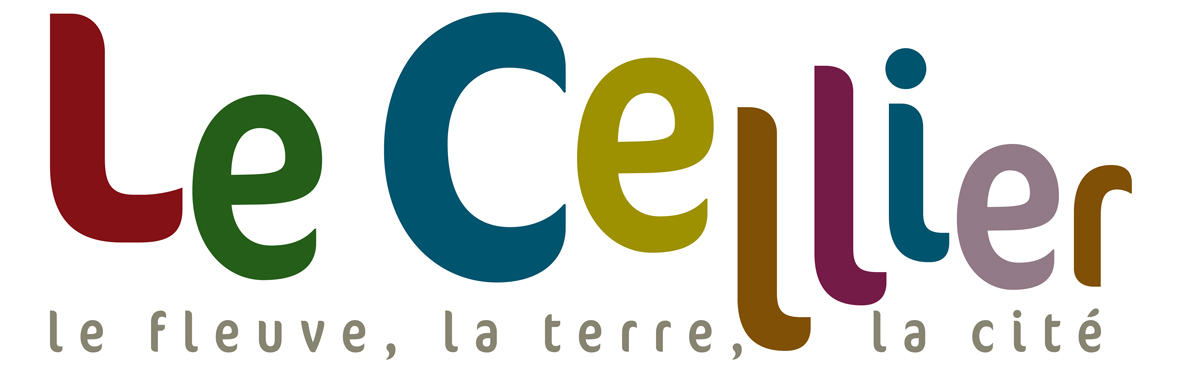 Registre municipal caniculeAnnée 2022Fiche d’inscription ou de renouvellementIdentité de la personne qui s’inscrit :Nom : ……………………………………  			 Prénom :………………………..Adresse : ……………………………………………………………………………………….N° de téléphone fixe : …………………………	portable : ………………………………..Courriel : ……………………………………………..Qui demande l’inscription :Vous-même Votre entourage Nom et prénom : ………………………………………………………………………N° de téléphone : ..……………………………………………………………………Votre représentant légal Nom et prénom : ………………………………………………………………………N° de téléphone : ..……………………………………………………………………Personne à prévenir en cas d’urgence :Nom : ……………………………………  			 Prénom :………………………..Lien avec la personne âgée : …………………………… ………………………………….N° de téléphone fixe : …………………………	portable : ………………………………..Courriel : ……………………………………………..Les coordonnées du médecin traitant :Nom : ………………………………………………………………………….………………N° de téléphone : ..……………………………………………………………………………QUESTIONNAIRE A COMPLETERQui vous contacte régulièrement ?Famille 		Voisins 		Amis Serez-vous absent (e) cet été ?	oui 		non Si oui merci de préciser les dates ou bien de nous en informer par téléphone au 02.40.25.48.92Dates : ……………………………………………………………………………………Le logement :Votre logement est-il équipé de volets manuels ? 			 oui 		non Votre logement est-il équipé de volets électriques ? 			 oui 		non Pouvez vous les ouvrir et les fermer facilement ? 			 oui 		non Votre logement reste-t-il frais l’été ?					 oui 		non Disposez vous d’un ventilateur, climatisation ou brumisateur ?         oui 		non Les déplacements :Vous déplacez vous facilement à l’intérieur de chez vous ? 		oui 		non Vous déplacez vous seul (e) à l’extérieur de chez vous ? 		oui 		non La santé :Avez-vous une maladie chronique ? 	oui     non Les consignes en cas de fortes chaleurs :Connaissez vous les consignes en cas de canicule ? 	oui     non Si oui, citez quelques exemples :……………………………………………………………………………………………………………………………………………………………………………………………………………………………………………………………………………………………………………………………………………………………………………………………………………………………………………………………………………………………………………………………………….Les contactsConnaissez vous les numéros de téléphone des services des urgences 	? oui     non Pouvez vous contacter facilement par téléphone un membre de votre famille ou un proche ? 	oui     non Merci de vos réponsesFormulaire à retournerCCAS du Cellier62 rue Bel Air 44850 LE CELLIER02.40.25.48.92 – ccas@lecellier.frCocher la case correspondante :   1ère inscription   RenouvellementA Le Cellier, le ………………Signature : Les services à domicileNom du serviceJours de passagedans la semaineTéléassistanceServices d’aide à domicileEmploi directPortage de repasCabinet infirmierAide-soignanteVisite bénévoleAutre